Jméno, příjmení, třída: ____________________________Přírodopis 6. ročník (19. 4. – 23. 4. 2021)M. Žigová 6.A, S. Hemišová 6.BV případě, že nebudete zadání rozumět, kontaktujte mě na e-mailu.6.A na e-mailu  m.zigova@zsmojzir.cz, 6.B na e-mailu s.hemisova@zsmojzir.cz, na messengeru Soňa Hemišová, ....... Vypracované práce odevzdávejte zpět do školy (nejpozději do pátku 23. 4. 2021) nebo             je můžete zaslat prostřednictvím e-mailu s.hemisova@zsmojzir.cz, messengeru Soňa Hemišová, ........ 1. Jako inspiraci zhlédni na YouTube (rovnokřídlí, škvoři, vši, blanokřídlí, dvoukřídlí):6. třída (Př, 46) - Švábi, škvoři, kudlanky - YouTube6. třída (Př, 47) - Rovnokřídlí, strašilky - YouTube6. třída (Př, 49) - Vši, ploštice - YouTubecurko př 6. ročník blanokřídlí - YouTube6. třída (Př, 54) - Blanokřídlí 2 (mravenci, vosy, včely) - YouTube6. třída (Př, 52) - Dvoukřídlí (mouchy, ovádi, komáři) - YouTube2. Přečti si v učebnici str. 74 - 77.3. Opiš nebo nalep z tohoto pracovního listu zápis „Rovnokřídlí“ do školního sešitu.4. Opiš nebo nalep z tohoto pracovního listu zápis „Vši“ do školního sešitu.5. Nakresli obrázek z učebnice „Veš dětská a její vajíčko(hnida) přilepené na vlasu“, str. 75 nahoře. 6. Opiš nebo nalep z tohoto pracovního listu zápis „Škvoři“ do školního sešitu. 7. Nalep nebo nakresli do školního sešitu obrázek „Škvora“.8. Opiš nebo nalep z tohoto pracovního listu zápis „Blanokřídlí“ do školního sešitu. 9. Nalep nebo nakresli do školního sešitu obrázek „Vosy“.10. Opiš nebo nalep z tohoto pracovního listu zápis „Dvoukřídlí“ do školního sešitu. 11. Nakresli obrázek z učebnice „Komár i s larvou a kuklou“, str. 77 uprostřed, dole.Rovnokřídlí- mají velkou hlavu s kousacím ústním ústrojím- jsou bezobratlí živočichové se dvěma páry křídel- třetí pár nohou mají zpravidla přeměněn na nohy skákavé- samci vydávají hlasité zvuky třením končetin a křídel- zástupci = kobylka zelená – je predátor s velmi dlouhými tykadly				   - je dravá a živý se různým hmyzem				   - samičkám vyrůstá nápadné kladélko	      = saranče vrzavá – jsou býložravé				   - mají krátká tykadla	      = cvrček domácí, cvrček polní – jsou všežraví a živí se živočišnou i rostlinou potravou						  - samci vydávají typický cvrkotVši- významní parazité savců- na hostiteli se přidržují silnými drápy- živí se sáním krve díky svému bodavě sacímu ústnímu ústrojí- samice vší kladou vajíčka, která se označují jako hnidy- známým parazitem člověka je veš dětskáNakresli obrázek z učebnice „Veš dětská a její vajíčko(hnida) přilepené na vlasu“, str. 75 nahoře.Škvoři- asi 2 cm dlouzí živočichové, na zadečku mají dlouhé přívěsky ve tvaru kleští- klíšťky jim slouží k narovnávání křídel či k obraně- mají kousací ústní ústrojí, jsou všežravci, kteří jsou aktivní zejména v noci- hlavním zástupcem je škvor obecnýNalep nebo nakresli do školního sešitu obrázek „Škvora“.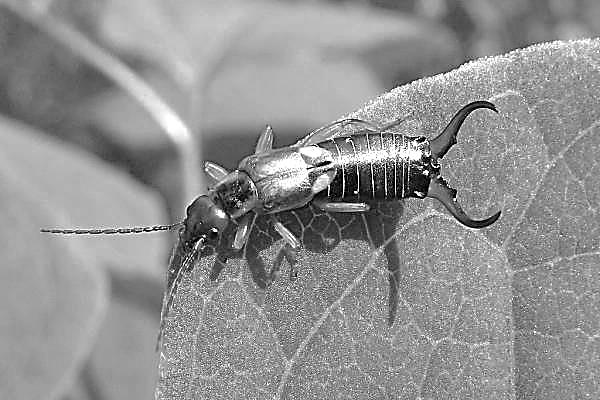 Blanokřídlí- jsou bezobratlí živočichové se dvěma páry blanitých křídel- na hlavě mají dvě složená a tři jednoduchá očka- samice bývají vybavené pevným kladélkem- u některých se kladélko přeměnilo v žihadlo- většina má kousací ústní ústrojí, u některých se vyvinulo lízací ústní ústrojí- zástupci = vosy, sršně, čmeláci, mravenci, ...Nalep nebo nakresli do školního sešitu obrázek „Vosy“.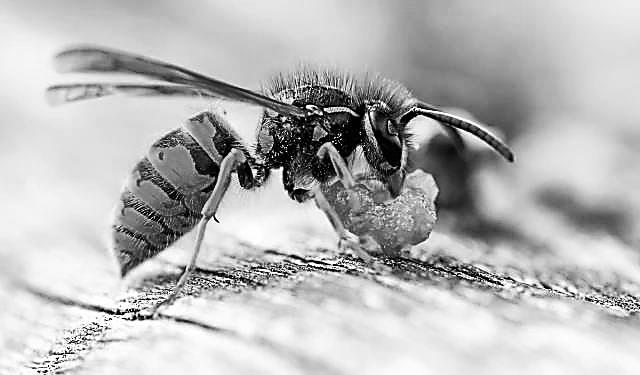 Dvoukřídlí- patří mezi nebezpečný hmyz- mají bodavě savé nebo sací ústní ústrojí- přítomnost pouze jednoho páru křídel, druhý pár křídel se jim přeměnil na kyvadélka- zástupci této čeledi žijí po celém světě- larvy mají typický červovitý vzhled- zástupci = komáři, ovádi, bzikavky, mouchy, ...Nakresli obrázek z učebnice „Komár i s larvou a kuklou“, str. 77 uprostřed, dole.